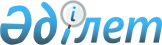 Об утверждении перечня видов деятельности, технологически связанных с регулируемыми услугами (товарами, работами) в сферах по хранению, транспортировке товарного газа по соединительным, магистральным газопроводам и (или) газораспределительным системам, эксплуатации групповых резервуарных установок, а также транспортировке сырого газа по соединительным газопроводам, за исключением хранения, транспортировки товарного газа в целях транзита через территорию Республики Казахстан и экспорта за пределы Республики Казахстан
					
			Утративший силу
			
			
		
					Совместный приказ Председателя Агентства Республики Казахстан по регулированию естественных монополий от 18 апреля 2006 года № 112-ОД и Министра энергетики и минеральных ресурсов Республики Казахстан от 10 мая 2006 года № 148. Зарегистрирован в Министерстве юстиции Республики Казахстан 30 мая 2006 года № 4244. Утратил силу совместным приказом Министра национальной экономики Республики Казахстан от 24 февраля 2020 года № 12 и Министра энергетики Республики Казахстан от 25 февраля 2020 года № 60.
      Сноска. Утратил силу совместным приказом Министра национальной экономики РК от 24.02.2020 № 12 и Министра энергетики РК от 25.02.2020 № 60 (вводится в действие по истечении десяти календарных дней после дня его первого официального опубликования).

      Сноска. Заголовок в редакции совместного приказа Министра национальной экономики РК от 22.06.2016 № 275 и Министра энергетики РК от 05.08.2016 № 378 (вводится в действие по истечении десяти календарных дней после дня его первого официального опубликования).
      В соответствии с пунктом 1-1 статьи 18-1 Закона Республики Казахстан от 9 июля 1998 года "О естественных монополиях" ПРИКАЗЫВАЕМ:
      Сноска. Преамбула в редакции совместного приказа Министра национальной экономики РК от 30.06.2017 № 265 и Министра энергетики РК от 12.07.2017 № 240 (вводится в действие по истечении десяти календарных дней после дня его первого официального опубликования).


       1. Утвердить прилагаемый перечень видов деятельности, технологически связанных с регулируемыми услугами (товарами, работами) в сферах по хранению, транспортировке товарного газа по соединительным, магистральным газопроводам и (или) газораспределительным системам, эксплуатации групповых резервуарных установок, а также транспортировке сырого газа по соединительным газопроводам, за исключением хранения, транспортировки товарного газа в целях транзита через территорию Республики Казахстан и экспорта за пределы Республики Казахстан.
      Сноска. Пункт 1 в редакции совместного приказа Министра национальной экономики РК от 22.06.2016 № 275 и Министра энергетики РК от 05.08.2016 № 378 (вводится в действие по истечении десяти календарных дней после дня его первого официального опубликования).


       2. Департаменту административной работы и анализа Агентства Республики Казахстан по регулированию естественных монополий (Есиркепов Е.О.): 
      1) обеспечить в установленном законодательством порядке официальное опубликование настоящего приказа в средствах массовой информации; 
      2) довести настоящий приказ до сведения структурных подразделений и территориальных органов Агентства Республики Казахстан по регулированию естественных монополий, местных исполнительных органов областей (города республиканского значения, столицы). 
      3. Контроль за исполнением настоящего приказа возложить на заместителя Председателя Агентства Республики Казахстан по регулированию естественных монополий Нефедова А.П. и курирующего вице-Министра нефти и газа Республики Казахстан.
      Сноска. Пункт 3 с изменениями, внесенными совместным приказом и.о. Министра нефти и газа РК от 06.09.2010 № 296 и Председателя Агентства РК по регулированию естественных монополий от 15.09.2010 № 272-ОД.


       4. Настоящий приказ вводится в действие со дня опубликования.  Перечень видов деятельности, технологически связанных с
регулируемыми услугами (товарами, работами) в сферах по
хранению, транспортировке товарного газа по соединительным,
магистральным газопроводам и (или) газораспределительным
системам, эксплуатации групповых резервуарных установок, а
также транспортировке сырого газа по соединительным
газопроводам, за исключением хранения, транспортировки
товарного газа в целях транзита через территорию Республики
Казахстан и экспорта за пределы Республики Казахстан
      Сноска. Заголовок Перечня в редакции совместного приказа Министра национальной экономики РК от 22.06.2016 № 275 и Министра энергетики РК от 05.08.2016 № 378 (вводится в действие по истечении десяти календарных дней после дня его первого официального опубликования).
       1. Эксплуатация, техническое обслуживание и диспетчеризация магистральных газопроводов и сооружений на них, принадлежащих сторонним организациям.
      Сноска. Пункт 1 в редакции совместного приказа и.о. Министра нефти и газа РК от 06.09.2010 № 296 и Председателя Агентства РК по регулированию естественных монополий от 15.09.2010 № 272-ОД.


       2. Эксплуатация и техническое обслуживание распределительных газопроводов и сооружений на них, а также внутридомовых газовых сетей, принадлежащих сторонним организациям.
      Сноска. Пункт 2 с изменениями, внесенными совместным приказом и.о. Министра нефти и газа РК от 06.09.2010 № 296 и Председателя Агентства РК по регулированию естественных монополий от 15.09.2010 № 272-ОД.


       3. Профилактика, ремонт, монтаж и демонтаж газовых приборов, приборов учета, находящихся в собственности потребителей газа и принадлежащих сторонним организациям. 
      4. Поверка приборов учета расхода газа, находящихся в собственности потребителей газа. 
      5. Услуги аварийно-диспетчерской службы, оказываемые сторонним организациям или физическим лицам. 
      6. Отключение и (или) подключение потребителей газа по заявкам поставщиков газа. 
      7. Подключение вновь построенных распределительных газопроводов с проведением испытаний, принадлежащих сторонним организациям или физическим лицам. 
      8. Разработка технических условий на газификацию объектов. 
      9. Технический надзор за строительством объектов газоснабжения. 
      10. Проектирование, согласование проектов строительства, строительство систем газоснабжения и сооружений на них, а также систем защиты подземных распределительных газопроводов.
      Сноска. Пункт 10 с изменениями, внесенными совместным приказом и.о. Министра нефти и газа РК от 06.09.2010 № 296 и Председателя Агентства РК по регулированию естественных монополий от 15.09.2010 № 272-ОД.


       11. Технический аудит и приборная диагностика подземных распределительных газопроводов, принадлежащих сторонним организациям. 
      12. Реализация газа конечным потребителям, присоединенным к магистральным и (или) распределительным газопроводам. 
      Сноска. В пункт 12 внесены изменения совместным приказом Председателя Агентства РК по регулированию естественных монополий от 27 октября 2006 года N  255-ОД и Министра энергетики и минеральных ресурсов РК от 9 ноября 2006 года N 289.


       13. Контроль качества сварных соединений.
      Сноска. Перечень дополнен пунктом 13 в соответствии с совместным приказом и.о. Министра нефти и газа РК от 06.09.2010 № 296 и Председателя Агентства РК по регулированию естественных монополий от 15.09.2010 № 272-ОД.


       14. Механические испытания образцов сварных стыков соединений газопроводов.
      Сноска. Перечень дополнен пунктом 14 в соответствии с совместным приказом и.о. Министра нефти и газа РК от 06.09.2010 № 296 и Председателя Агентства РК по регулированию естественных монополий от 15.09.2010 № 272-ОД.


       15. Контроль качества изоляции подземных газопроводов.
      Сноска. Перечень дополнен пунктом 15 в соответствии с совместным приказом и.о. Министра нефти и газа РК от 06.09.2010 № 296 и Председателя Агентства РК по регулированию естественных монополий от 15.09.2010 № 272-ОД.


       16. Проверка и регистрация новых сигнализаторов загазованности.
      Сноска. Перечень дополнен пунктом 16 в соответствии с совместным приказом и.о. Министра нефти и газа РК от 06.09.2010 № 296 и Председателя Агентства РК по регулированию естественных монополий от 15.09.2010 № 272-ОД.


       17. Изготовление вставок металлических (при снятии приборов учета на ремонт и государственную поверку).
      Сноска. Перечень дополнен пунктом 17 в соответствии с совместным приказом и.о. Министра нефти и газа РК от 06.09.2010 № 296 и Председателя Агентства РК по регулированию естественных монополий от 15.09.2010 № 272-ОД.


       18. Изготовление приспособлений для врезки в действующий газопровод.
      Сноска. Перечень дополнен пунктом 18 в соответствии с совместным приказом и.о. Министра нефти и газа РК от 06.09.2010 № 296 и Председателя Агентства РК по регулированию естественных монополий от 15.09.2010 № 272-ОД.


       19. Опломбировка приборов учета газа.
      Сноска. Перечень дополнен пунктом 19 в соответствии с совместным приказом и.о. Министра нефти и газа РК от 06.09.2010 № 296 и Председателя Агентства РК по регулированию естественных монополий от 15.09.2010 № 272-ОД.


       20. Подготовка и переподготовка специалистов газовой отрасли.
      Сноска. Перечень дополнен пунктом 20 в соответствии с совместным приказом и.о. Министра нефти и газа РК от 06.09.2010 № 296 и Председателя Агентства РК по регулированию естественных монополий от 15.09.2010 № 272-ОД.


       21. Реализация приборов учета и смарт–карт.
      Сноска. Перечень дополнен пунктом 21 в соответствии с совместным приказом и.о. Министра нефти и газа РК от 06.09.2010 № 296 и Председателя Агентства РК по регулированию естественных монополий от 15.09.2010 № 272-ОД.


       22. Реализация сжиженного нефтяного газа потребителям через групповые резервуарные установки.
      Сноска. Перечень дополнен пунктом 22 в соответствии с совместным приказом Министра национальной экономики РК от 22.06.2016 № 275 и Министра энергетики РК от 05.08.2016 № 378 (вводится в действие по истечении десяти календарных дней после дня его первого официального опубликования).


       23. Реализация потребителям сжиженного нефтянного газа в баллонах.
      Сноска. Перечень дополнен пунктом 23 в соответствии с совместным приказом Министра национальной экономики РК от 22.06.2016 № 275 и Министра энергетики РК от 05.08.2016 № 378 (вводится в действие по истечении десяти календарных дней после дня его первого официального опубликования).


       24. Эксплуатация и техническое обслуживание газопотребляющих систем и газового оборудования потребителей.
      Сноска. Перечень дополнен пунктом 24 в соответствии с совместным приказом Министра национальной экономики РК от 22.06.2016 № 275 и Министра энергетики РК от 05.08.2016 № 378 (вводится в действие по истечении десяти календарных дней после дня его первого официального опубликования).


					© 2012. РГП на ПХВ «Институт законодательства и правовой информации Республики Казахстан» Министерства юстиции Республики Казахстан
				
Министр
энергетики и минеральных
ресурсов Республики Казахстан

Председатель
Агентства Республики
Казахстан по регулированию
естественных монополийУтвержден
совместным приказом
Министра энергетики и минеральных
ресурсов Республики Казахстан
от 10 мая 2006 года N 148
и Председателя Агентства
Республики Казахстан
по регулированию естественных
монополий
от 18 апреля 2006 года N 112-ОД